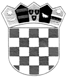 REPUBLIKA HRVATSKAZAGREBAČKA ŽUPANIJAGRAD IVANIĆ-GRADUPRAVNI ODJEL ZA FINANCIJE I PRORAČUNKLASA: 406-01/20-01/3URBROJ:238/10-02-03/2-20-6Ivanić-Grad, 05. studenog  2020.IZVJEŠĆE O PROVEDENOM PRETHODNOM SAVJETOVANJU SA ZAINTERESIRANIM GOSPODARSKIM SUBJEKTIMANaručitelj:  Grad Ivanić-Grad                   Park hrvatskih branitelja 1, 10310 Ivanić-Grad                    OIB: 52339045122Evidencijski broj nabave: 17/2020Predmet nabave: Nabava radova  na izgradnji jednodijelne školske sportske dvorane  s rekonstrukcijom zgrade Osnovne škole Josipa Badalića na  dijelu spoja sa sportskom dvoranom, na k.č.br. 2190, k.o. Caginec.Datum početka prethodnog savjetovanja:  23. listopada 2020. godineDatum završetka prethodnog savjetovanja:  29. listopada 2020. godineNavod je li se tijekom savjetovanja naručitelj održao sastanak: Tijekom savjetovanja naručitelj nije održao sastanak.Tijekom prethodnog savjetovanja sa zainteresiranim gospodarskim subjektima Naručitelj je zaprimio sljedeće primjedbe i prijedloge na objavljenu dokumentaciju:Primjedba i prijedlog zainteresiranog gospodarskog subjekta:Poštovani,Sukladno članku 198. Zakona o javnoj nabavi (NN 120/16) kojim se provodi prethodna analiza tržišta u svrhu pripreme nabave i informiranja gospodarskih subjekata o planovima i zahtjevima u vezi s nabavom dajemo primjedbe i prijedloge na dokumentaciju o nabavi.Primjedba se odnosi na točku 8. Kriterij za odabir ponuda pod rednim brojem 2. Stručno iskustvo stručnjaka gdje je Naručitelj kao drugi kriterij bodovanja koji nosi 30 bodova odredio stručno iskustvo Stručnjaka 1, 2, 3 sukladno uvjetima tehničke i stručne sposobnosti koji će biti angažirani na izvršenju ugovora.Temeljem kriterija u DON traži se da stručnjaci ispune slijedeće uvjete:Ukupnim zbrojem bodova svakog podkriterija utvrdit će se maksimalni ukupni broj bodova koje ponuditelj ima po kriteriju stručne kvalifikacije stručnjaka.Mišljenja smo da su traženi postavljeni kriteriji za stručno iskustvo Stručnjaka 1, 2, 3 koji se boduju preveliki i nesrazmjerni predmetu nabave. Uvjeti sposobnosti moraju biti razmjerni predmetu nabave sve temeljem članka 256. ZJN stavak 4. Predmet nabave procijenjene je vrijednosti 10.000.000,00 kn i mislimo da je previše tražiti da traženi Stručnjaci 1, 2, 3 za maksimum bodova moraju imati stručno iskustvo na 4 i više projekata vrijednosti za svaki projekt minimalno 10.000.000,00 kn. Za ovakav projekt izgradnje jednodijelne školsko sportske dvorane ove procijenjene vrijednosti nabave isto se može dokazati kroz realizaciju projekta visokogradnje sa 3 projekta ukupne minimalne vrijednosti svakog projekta po 2.500.000,00 kn za Stručnjaka 1. Za Stručnjake 2 i 3 previše je tražiti realizaciju ukupne vrijednosti projekata od 10.000.000,00 kn kada sami radovi elektroinstalacija i strojarskih instalacija nose po 10 % vrijednosti projekta. Predlažemo smanjivanje traženih kriterija kojim se dokazuje stručno iskustvo Stručnjaka 1, 2, 3 tako da ona budu tražena na ovaj način:Uvjete sposobnosti obavezno treba prilagoditi na način da budu vezani na predmet nabave i da ne predstavljaju prekomjerni zahtjev gdje kriteriji za odabir ponude ne smiju biti diskriminirajući te moraju omogućiti učinkovito nadmetanje za sve ponuditelje. Opis predmeta nabave ne smije pogodovati određenim gospodarskim subjektima (članak 205. Stavak 2. ZJN)Molimo Vas da uvažite naše primjedbe i prijedloge te da izmijenite predmetnu dokumentaciju o nabavi kako bi DON bila izrađena na način da omogući podnošenje ponuda za sve ponuditelje.Odgovor Naručitelja:Prijedlog gospodarskog subjekta se djelomično prihvaća.U Dokumentaciji o nabavi Naručitelj će izmijeniti točku  8.2. Stručno iskustvo stručnjaka  na slijedeći način:Stručno iskustvo stručnjaka  Naručitelj kao drugi kriterij određuje stručno iskustvo stručnjaka koji su predloženi sukladno uvjetima tehničke i stručne sposobnosti te koji će biti angažirani na izvršenju ugovora. Ovim kriterijem se ocjenjuje prethodno iskustvo stručnjaka, koji će biti uključeni u provedbu ugovora o javnoj nabavi.Maksimalan broj bodova koji ponuditelj može ostvariti u okviru ovog kriterija je 30 bodova. Kao dokaz da stručnjaci imaju odgovarajuće iskustvo ponuditelj u ponudi dostavlja ili potvrde naručitelja (kod kojeg su sudjelovali kao stručnjaci u određenom svojstvu) ili potvrde poslodavca stručnjaka kod kojeg je stručnjak bio zaposlen dok je u određenom svojstvu radio na određenom projektu uz uvjet da u potvrdi poslodavca budu navedeni kontakt podaci osobe kod naručitelja (kod kojeg su sudjelovali kao stručnjaci u određenom svojstvu) kod koje će se moći provjeriti podaci navedeni u potvrdi.Svaka potvrda mora sadržavati minimalno:- naziv tvrtke i adresa investitora,- naziv tvrtke i adresa izvođača radova,- predmet ugovora – vrsta građevine, vrijednost traženih radova,- ime i prezime stručnjaka i njegova pozicija na izvršenju ugovora, aktivnosti koje je stručnjak imao u izvršenju ugovora.Strana valuta se preračunava u kune prema srednjom tečaju Hrvatske narodne banke na dan početka postupka javne nabave.Stručna kvalifikacija stručnjaka se određuje dodjelom bodova sukladno tablicama u nastavku.Pojedinom ponuditelju utvrditi će se točan broj bodova po svakom pojedinom podkriteriju temeljem načina dodjeljivanja bodova određenog u tablicama. Ukupnim zbrojem bodova svakog podkriterija utvrdit će se maksimalni ukupni broj bodova koje ponuditelj ima po kriteriju stručne kvalifikacije stručnjaka.2.Primjedba i prijedlog zainteresiranog gospodarskog subjekta:Poštovani,Temeljem objavljenog prethodnog savjetovanja u predmetu nabave: Nabava radova na izgradnji jednodijelne školske sportske dvorane s rekonstrukcijom zgrade Osnovne škole Josipa Badalića na dijelu spoja sa sportskom dvoranom, na k.č.br. 2190, k.o. Caginec,Evidencijski broj nabave: 17/2020,dostavljamo ovim putem prijedloge za izmjene dokumentacije o nabavi.Predlažemo sljedeće izmjene/dopune DON-a (izmjene označene crvenom bojom)Jamstvo za ozbiljnost ponudeGospodarski subjekt je dužan dostaviti jamstvo za ozbiljnost ponude u formi garancije banke, solemnizirane bjanko zadužnice ili novčanog pologa.Garancija banke mora biti plativa na prvi poziv, bez prava prigovora (protesta), bezuvjetna i neopoziva te mora glasiti na Naručitelja.Ukoliko gospodarski subjekt daje bjanko zadužnicu, mora biti potvrđena (solemnizirana) kod javnog bilježnika u skladu sa odredbama Ovršnog zakona ili ukoliko gospodarski subjekt daje novčani polog, u ponudi mora dostaviti dokaz o uplati u korist IBAN-a broj: HR4824840081815800006. U pozivu na broj obavezno je navesti OIB ponuditelja, a pod svrhom plaćanja potrebno je navesti evidencijski broj nabave i da se radi o jamstvu za ozbiljnost ponude.Jamstvo za ozbiljnost ponude daje se na iznos od 300.000,00 kuna bez PDV-a.Jamstvo za ozbiljnost ponude (u formi garancije banke i zadužnice) ne dostavlja se u sklopu elektroničke ponude, već se dostavlja u izvorniku na adresu Naručitelja (poštom, neposredna dostava, kurirska služba i sl.): Grad Ivanić Grad, Park hrvatskih branitelja 1, 10310 Ivanić Grad.Ako gospodarski subjekt uplaćuje novčani polog, potvrda da je uplata izvršena predaje se u sklopu elektroničke ponude.Trajanje jamstva ne smije biti kraće od roka valjanosti ponude. Ako istekne rok valjanosti ponude ili jamstva za ozbiljnost ponude, Naručitelj će od ponuditelja tražiti produženje roka. U tu će se svrhu ponuditelju dati primjereni rok.Naručitelj može polagati pravo na iznos jamstva za ozbiljnost ponude u slučaju:odustajanja ponuditelj a od svoj e ponude u roku njezine valjanosti,nedostavljanja ažuriranih popratnih dokumenata sukladno članku 263. ZJN 2016,neprihvaćanja ispravka računske greške,odbijanja potpisivanja ugovora o javnoj nabavi i nedostavljanja jamstva za uredno ispunjenje ugovora.Svi navedeni slučajevi moraju biti navedeni u bankarskoj garanciji.Ukoliko ponudu podnosi zajednica gospodarskih subjekata u jamstvu mora biti navedeno da je Banka upoznata s time da ponudu podnosi određena zajednica gospodarskih subjekata ili svaki član zajednice gospodarskih subjekata može dostaviti jamstvo za svoj dio ugovora.Naručitelj će vratiti ponuditeljima jamstvo za ozbiljnost ponude u roku od deset dana od dana potpisivanja ugovora, odnosno dostave jamstva za uredno ispunjenje ugovora, a presliku jamstva obvezan je pohraniti.Odgovor Naručitelja:Prijedlog gospodarskog subjekta se prihvaća. U Dokumentaciji o nabavi Naručitelj će izmijeniti točku  10.1. Jamstvo za ozbiljnost ponude  na slijedeći način:10.1. Jamstvo za ozbiljnost ponude  Gospodarski subjekt je dužan dostaviti jamstvo za ozbiljnost ponude u formi garancije banke, solemnizirane bjanko zadužnice ili novčanog pologa. Garancija banke mora biti plativa na prvi poziv, bez prava prigovora (protesta), bezuvjetna i neopoziva te mora glasiti na Naručitelja.Ukoliko gospodarski subjekt daje bjanko zadužnicu, mora biti potvrđena (solemnizirana) kod javnog bilježnika u skladu sa odredbama Ovršnog zakona.Ukoliko gospodarski subjekt daje novčani polog, u ponudi mora dostaviti dokaz o uplati u korist IBAN-a broj: HR4824840081815800006. U pozivu na broj obavezno je navesti OIB ponuditelja, a pod svrhom plaćanja potrebno je navesti evidencijski broj nabave i da se radi o jamstvu za ozbiljnost ponude.  Jamstvo za ozbiljnost ponude daje se na iznos od 300.000,00 kuna bez PDV-a.Jamstvo za ozbiljnost ponude (u formi garancije banke ili bjanko zadužnice) ne dostavlja se u sklopu elektroničke ponude, već se dostavlja u izvorniku na adresu Naručitelja (poštom, neposredna dostava, kurirska služba i sl.): Grad Ivanić Grad, Park hrvatskih branitelja 1, 10310 Ivanić Grad.Ako gospodarski subjekt uplaćuje novčani polog, potvrda da je uplata izvršena predaje se u sklopu elektroničke ponude.Trajanje jamstva ne smije biti kraće od roka valjanosti ponude. Ako istekne rok valjanosti ponude ili jamstva za ozbiljnost ponude, Naručitelj će od ponuditelja tražiti produženje roka. U tu će se svrhu ponuditelju dati primjereni rok.Naručitelj može polagati pravo na iznos jamstva za ozbiljnost ponude u slučaju:a)	odustajanja ponuditelja od svoje ponude u roku njezine valjanosti,b)	nedostavljanja ažuriranih popratnih dokumenata sukladno članku 263. ZJN 2016, c)	neprihvaćanja ispravka računske greške,d)	odbijanja potpisivanja ugovora o javnoj nabavi i nedostavljanja jamstva za uredno ispunjenje ugovora.Svi navedeni slučajevi moraju biti navedeni u bankarskoj garanciji. Ukoliko ponudu podnosi zajednica gospodarskih subjekata u jamstvu mora biti navedeno da je Banka upoznata s time da ponudu podnosi određena zajednica gospodarskih subjekata ili svaki član zajednice gospodarskih subjekata može dostaviti jamstvo za svoj dio ugovora.Naručitelj će vratiti ponuditeljima jamstvo za ozbiljnost ponude u roku od deset dana od dana potpisivanja ugovora, odnosno dostave jamstva za uredno ispunjenje ugovora, a presliku jamstva obvezan je pohraniti.Stručno povjerenstvo za javnu nabavuStručno iskustvo Stručnjaka 1. - inženjer gradilišta (voditelj građenja) građevinske ili arhitektonske strukeStručno iskustvo Stručnjaka 1. - inženjer gradilišta (voditelj građenja) građevinske ili arhitektonske strukeIskustvo Stručnjaka 1 na poziciji inženjera gradilišta (voditelja građenja) u realizaciji projekata visokogradnje vrijednosti minimalno 10.000.00,00 kn (bez PDV-a).1 projekt3 boda2-3 projekta5 bodova4 i više projekata10 bodovaStručno iskustvo Stručnjaka 2. - voditelj radova (ovlašteni voditelj radova) strojarske strukeStručno iskustvo Stručnjaka 2. - voditelj radova (ovlašteni voditelj radova) strojarske strukeIskustvo Stručnjaka 2 na poziciji voditelja radova (voditelja strojarskih radova) u realizaciji projekata visokogradnje vrijednosti minimalno 10.000.00,00 kn (bez PDV-a).1 projekt3 boda2-3 projekta5 bodova4 i više projekata10 bodovaStručno iskustvo Stručnjaka 3. -voditelj radova (ovlašteni voditelj radova) elektrotehničke strukeStručno iskustvo Stručnjaka 3. -voditelj radova (ovlašteni voditelj radova) elektrotehničke strukeIskustvo Stručnjaka 3 na poziciji voditelja radova (voditelja elektro radova) u realizaciji projekata visokogradnje vrijednosti minimalno 10.000.00,00 kn (bez PDV-a).1 projekt3 boda2-3 projekta5 bodova4 i više projekata10 bodovaStručno iskustvo Stručnjaka 1. - inženjer gradilišta (voditelj građenja) građevinske ili arhitektonske strukeStručno iskustvo Stručnjaka 1. - inženjer gradilišta (voditelj građenja) građevinske ili arhitektonske strukeIskustvo Stručnjaka 1 na poziciji inženjera gradilišta (voditelja građenja) u realizaciji projekata visokogradnje vrijednosti minimalno 2.500.00,00 kn (bez PDV-a).1 projekt3 boda1 projekt3 boda2 projekta5 bodova3 i više projekata10 bodovaStručno iskustvo Stručnjaka 2. - voditelj radova (ovlašteni voditelj radova) strojarske strukeStručno iskustvo Stručnjaka 2. - voditelj radova (ovlašteni voditelj radova) strojarske strukeIskustvo Stručnjaka 2 na poziciji voditelja radova (voditelja strojarskih radova) u realizaciji projekata visokogradnje vrijednosti minimalno 500.00,00 kn (bez PDV-a).1 projekt3 bodaStručno iskustvo Stručnjaka 3. -voditelj radova (ovlašteni voditelj radova) elektrotehničke strukeStručno iskustvo Stručnjaka 3. -voditelj radova (ovlašteni voditelj radova) elektrotehničke strukeIskustvo Stručnjaka 3 na poziciji voditelja radova (voditelja elektro radova) u realizaciji projekata visokogradnje vrijednosti minimalno 500.00,00 kn (bez PDV-a).1 projekt3 bodaStručno iskustvo Stručnjaka 1. – inženjer gradilišta (voditelj građenja) građevinske ili arhitektonske strukeStručno iskustvo Stručnjaka 1. – inženjer gradilišta (voditelj građenja) građevinske ili arhitektonske strukeIskustvo Stručnjaka 1 na poziciji inženjera gradilišta (voditelja građenja) u realizaciji građevinsko-obrtničkih radova minimalne vrijednosti 6.000.000,00 kn (bez PDV-a) na projektima visokogradnje 1 projekt3 boda2 – 3  projekta5 bodova 4 i više projekata 10 bodovaStručno iskustvo Stručnjaka 2. – voditelj radova (ovlašteni voditelj radova) strojarske strukeStručno iskustvo Stručnjaka 2. – voditelj radova (ovlašteni voditelj radova) strojarske strukeIskustvo Stručnjaka 2 na poziciji voditelja radova (voditelja strojarskih radova) u realizaciji strojarskih radova minimalne vrijednosti 1.600.000,00 kn (bez PDV-a) na projektima visokogradnje 1 projekt3 boda2 – 3  projekta5 bodova4  i više projekata10 bodovaStručno iskustvo Stručnjaka 3. –voditelj radova (ovlašteni voditelj radova)  elektrotehničke strukeStručno iskustvo Stručnjaka 3. –voditelj radova (ovlašteni voditelj radova)  elektrotehničke strukeIskustvo Stručnjaka 3 na poziciji voditelja radova (voditelja elektro radova) u realizaciji elektro radova minimalne vrijednosti 800.000,00 (bez PDV-a) u projektima visokogradnje 1 projekt3 boda2 – 3  projekta5 bodova4 i više projekataodova